Retroalimentación Guía N° 18 Educación Física y Salud1° BásicoHábitos de Higiene (OA9)Encierra en un círculo las imágenes que corresponden a una acción que permita la higiene de nuestro cuerpo.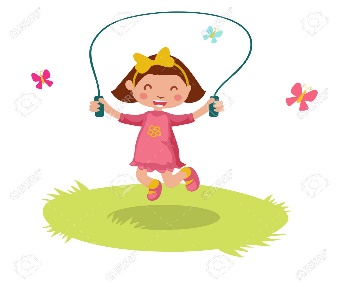 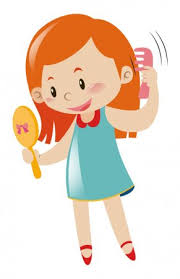 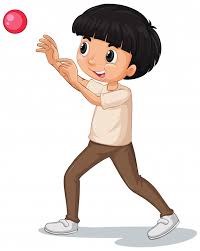 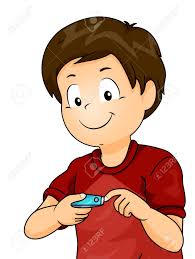 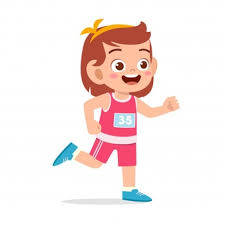 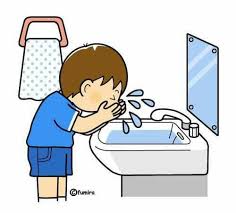 Completa la oración según corresponda:Para lavar nuestros dientes necesitamos un CEPILLO y PASTA DE DIENTES.Para secar nuestro sudor cuando hacemos ejercicio lo hacemos con una TOALLA.Para mantener nuestro cabello desenredado necesitamos una PEINETA.Si queremos lavar nuestra cara y manos, lo debemos hacer con JABÓN.Después de bañarnos, nos colocamos ROPA LIMPIA.Sigue las siguientes indicaciones:Colorea de verde la acción que permite que tus dientes estén libres de caries.Colorea de rojo la imagen que corresponde al uso de ropa limpia. Colorea de azul la acción que te permite mantener tus uñas limpias.Colorea de amarillo la actividad que permite que tus manos estén limpias.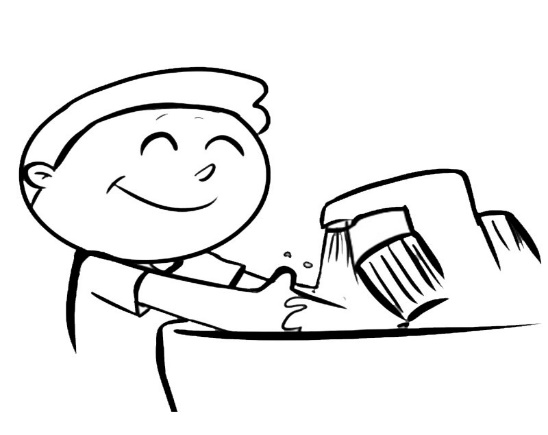 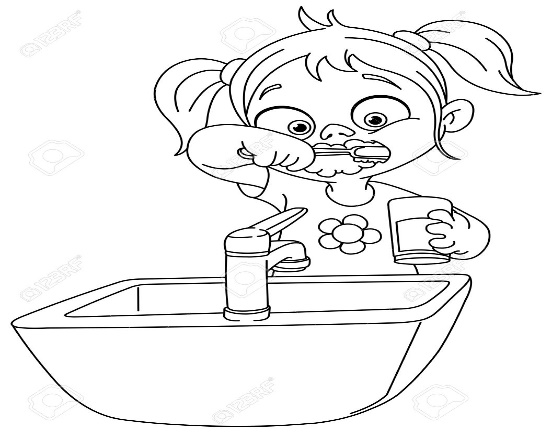 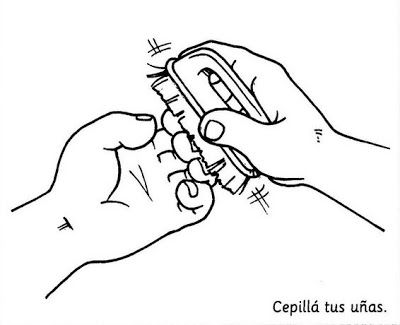 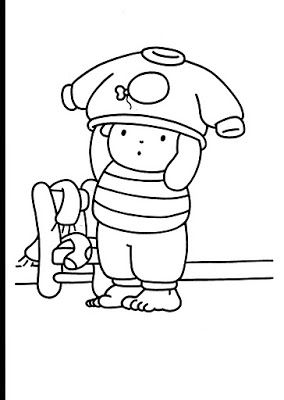 Responde con una V si es Verdadero o con una F si es Falso.__F___   Solo debo lavarme las manos después de jugar.__V___   Los útiles de aseo son esenciales para la higiene de nuestro cuerpo.__V___   Una correcta higiene personal nos ayuda a evitar enfermedades.Une con una línea según corresponda.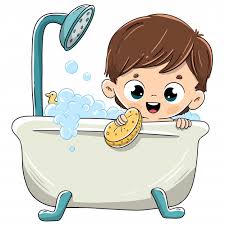 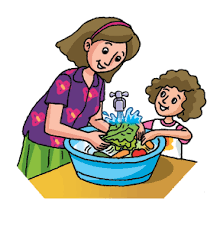 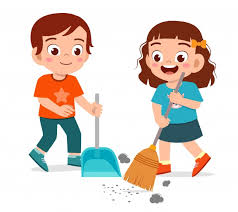 Dibuja tres ejemplos de hábitos de higiene que realices diariamente.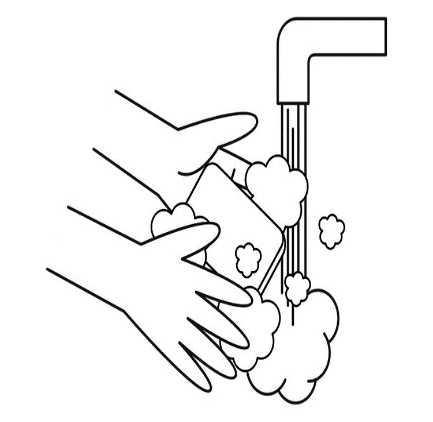 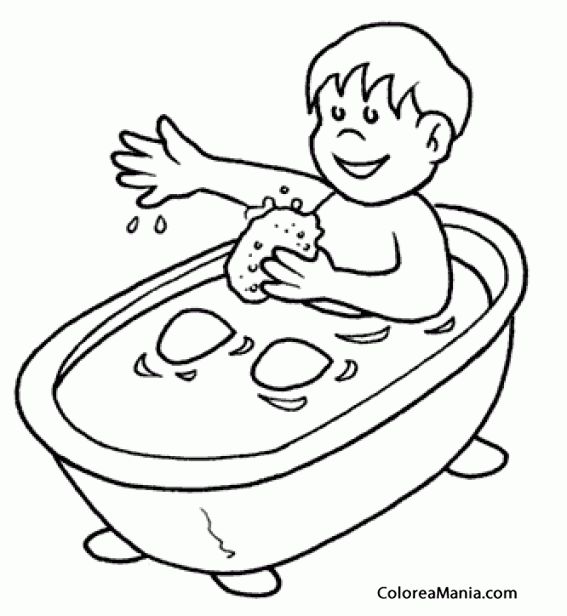 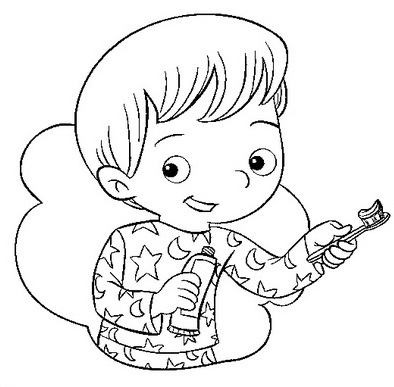 ¿Cuál de estas alternativas NO es un ejemplo de higiene?Lavarse las manos antes de comer.Bañarse diariamente.Lavarme los dientes solo al comienzo del día.Cepillar mi cabello y cortar mis uñas.Encierra en un círculo de color verde el niño que está tiene una correcta higiene personal y de color rojo, el niño que no realiza su higiene diariamente.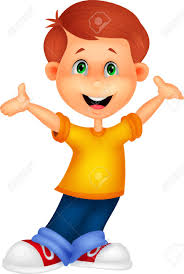 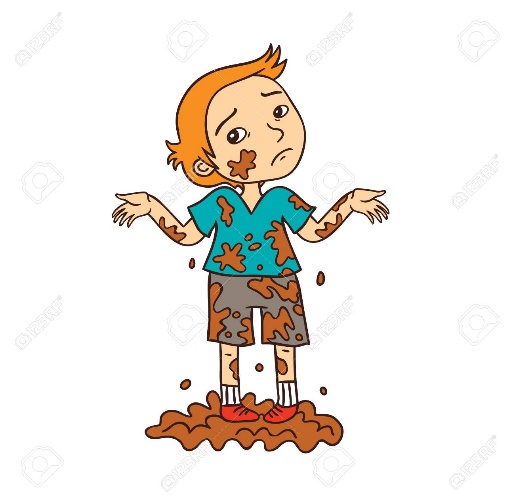 